Gmina Gubin                                                              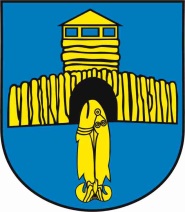 ul. Obrońców Pokoju 2066-620 GubinGubin, dnia  08.04.2021r.	INFORMACJA O WYBORZE NAJKORZYSTNIEJSZEJ OFERTYDotyczy zamówienia pn. wykonanie projektu budowlanego dla zadania pn.: ,,Budowa drogi  gminnej Nr 000601F oraz Nr 000676F w m. Markosice gm. Gubin” Jako najkorzystniejszą ofertę  w przedmiotowym postępowaniu wybrano:Ofertę: nr 2– cena oferty: 12 300,00 PLN (brutto)Oferta najkorzystniejsza spełniająca warunki określone w zapytaniu ofertowym.1.INWESTOR- KONIN Pracownia Projektowaul. Okólna 662-510 Konin2.PPH AWIS Sp. z o.o.ul. Wierzbowa 2465-376 Zielona Góra